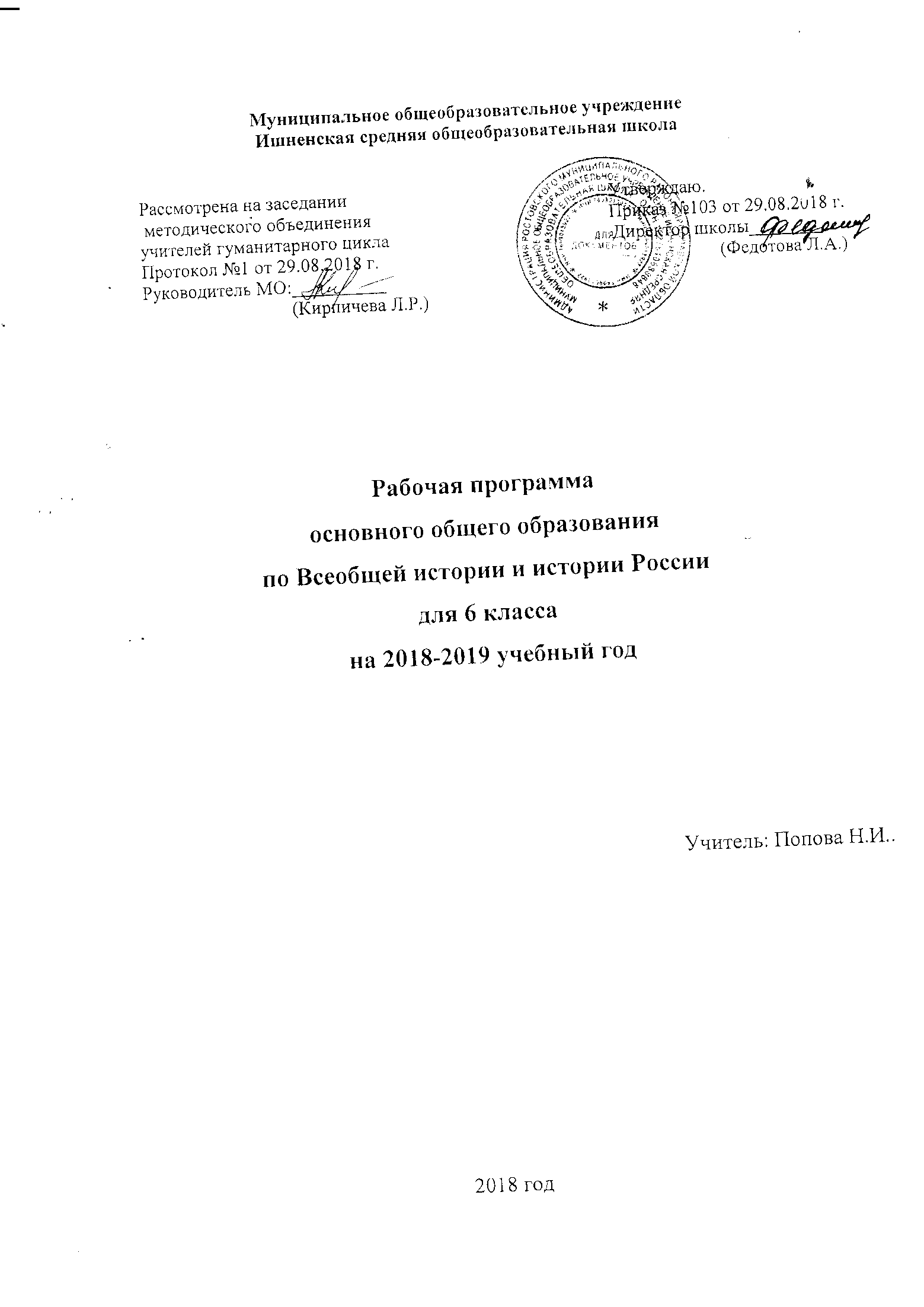 ПОЯСНИТЕЛЬНАЯ ЗАПИСКА	В 2018-2019 учебном году в общеобразовательных организациях Ярославской области преподавание учебных предметов «История России», «Всеобщая История» на уровнях основного общего и среднего общего образования осуществляется на основе:- Федеральный закон от 29.12.12 N273-ФЗ (ред.13.07.2015) «Об образовании в Российской Федерации»;Федеральные государственные образовательные стандарты- Приказ Минобрнауки России от 17 декабря 2010 года № 1897 «Об утверждении и введении в действие федерального государственного образовательного стандарта основного общего образования»,- Приказ Минобрнауки России от 6 октября 2009 года № 413 «Об утверждении и введении в действие федерального государственного образовательного стандарта среднего общего образования»,- Приказ Министерства образования и науки Российской Федерации от 06.10.2009 №373 «Об утверждении и введении в действие федерального государственного образовательного стандарта начального общего образования;- Письмо Министерства образования и науки РФ от 28.10.2015 № 1786 «О рабочих программах учебных предметов».Профессиональные стандарты- «Педагог (педагогическая деятельность в дошкольном, начальном общем, основном общем, среднем общем образовании) (воспитатель, учитель)» (утвержден Приказом Минтруда России от 18.10.2013 №544н).Предметные стандарты- историко-культурный стандарт по истории России,- историко-культурный стандарт по всеобщей истории.- Распоряжение Правительства Российской Федерации от 29 мая 2015 г. N 996-р г. Москва "Стратегия развития воспитания в Российской Федерации на период до 2025 года";- Обществознание. Рабочие программы. Предметная линия учебников под редакцией Л.Н.Боголюбова. 5-9 классы: учеб.пособие для общеобразоват. учреждений / [Л.Н.Боголюбов, Н.И.Городецкая, Л.Ф.Иванова и др.].- 4-е изд.- – М.: Просвещение, 2016.-63 с.- Примерные основные образовательные программы основного и среднего общего образования, включенные в реестр примерных основных образовательных программ http://fgosreestr.ru/,- Федеральный перечень учебников, рекомендуемых к использованию при реализации имеющих государственную аккредитацию образовательных программ начального общего, основного общего, среднего общего образования от 31 марта 2014 года № 253. (С дополнениями).Региональные документы- Письмо департамента образования Ярославской области от 11.06.2015. № 1031/01-10 «О примерных основных образовательных программах»,- Письмо департамента образования Ярославской области от 05.10.2015. № ИХ 24-3483/15 «О переходе на преподавание истории на основе историко-культурного стандарта»,- Письмо департамента образования Ярославской области от13.09.2016. № 24-4444/16 «Об истории России и всеобщей истории»,- Методические письма о преподавании истории на основе историко-культурного стандарта, разработанные специалистами ГАУ ДПО ЯО ИРО,- Методическое письмо о преподавании учебного предмета «История» в общеобразовательных организациях Ярославской области в 2018–2019 учебном году. Рабочая программа ориентирована на использование УМК:Агибалова Е.В., Донской Г.М. Всеобщая история. История Средних веков. 6 класс: учебник для общеобразовательных учреждений.  М.: Просвещение, 2012 г.Пчелов Е.В., Лукин П.В. История России с древнейших времен до начала XVI века: учебник для 6 класса общеобразовательных организаций. 2 издание, М.: ООО «Русское слово», 2016 г.Цели курса:Формирование целостного представления об историческом развитии России и мира в эпоху Средневековья, объединение различных фактов и понятий средневековой истории в целостную картину развития России и человечества в целом.Содействие воспитанию свободной и ответственной личности, ее социализации; познание окружающей действительности, самопознание и самореализация.Задачи курса:Осветить экономическое, социальное, политическое и культурное развитие России и мира, показать общие черты и различия.Охарактеризовать выдающихся деятелей России и мира, их роль в истории и культуре.Показать возникновение и развитие идей и институтов, вошедших в жизнь современного человека и гражданина (монархия, республика, законы, нормы морали).Сформировать открытое историческое мышление: умение видеть развитие общественных процессов (определять причины и прогнозировать следствия).Общая характеристика учебного  предметаКурс истории на ступени основного общего образования является частью концентрической системы исторического образования. Изучая историю на ступени основного общего образования, учащиеся приобретают исторические знания, приведенные в простейшую пространственно-хронологическую систему, учатся оперировать исторической терминологией в соответствии со спецификой определенных эпох, знакомятся с основными способами исторического анализа.Отбор учебного материала для содержания программы осуществлен с учетом целей и задач истории в основной школе, его места в системе школьного образования, возрастных потребностей и познавательных возможностей учащихся 5-9 классов, особенностей их социализации, а также ресурса учебного времени, отводимого на изучение предмета.Основу школьных курсов истории составляют следующие содержательные линии:1.Историческое время – хронология и периодизация событий и процессов.2.Историческое пространство - историческая карта России и мира, ее динамика; отражение на исторической карте взаимодействия человека, общества и природы, основных географических, экологических, этнических, социальных, геополитических характеристик развития человечества.3.Историческое движение:эволюция трудовой и хозяйственной деятельности людей, развитие материального производства, техники;формирование и развитие человеческих общностей – социальных, этнонациональных, религиозных и др., образование и развитие государств, их исторические формы и типы;история познания человеком окружающего мира и себя в мире;развитие отношений между народами, государствами, цивилизациями.Главная (сквозная) содержательная  линия курса – человек в истории. В связи с этим особое внимание уделяется характеристике условий жизни и быта людей в прошлом, их потребностям, интересам, мотивам действий, картине мира, ценностям.Содержание учебного предмета «История» для 5-9 классов изложено  в виде двух курсов «История России» (занимающего приоритетное место по объему учебного времени) и «Всеобщая история».Курс «История России» дает представление об основных этапах исторического пути Отечества. Важная мировоззренческая задача курса заключается в раскрытии как своеобразия и неповторимости российской истории, так и ее связи с ведущими процессами мировой истории.В курсе «Всеобщая история»  рассматриваются характерные черты основных исторических эпох, существовавших в рамках цивилизации, прослеживаются линии взаимодействия и преемственности отдельных общностей, раскрывается значение исторического и культурного наследия прошлого.Описание места  учебного предмета в учебном планеВ соответствии с базисным учебным планом предмет «История » относится к учебным предметам, обязательным для изучения на ступени основного общего образования. Реализация рабочей программы рассчитана на 70 часов (из расчета  два  учебных часа в неделю).  Предмет «История» в 6  классе включает два курса: курс «История России» изучается 40 часов, «Всеобщая история» (история Средних веков) 30 часов. Предполагается последовательное изучение двух курсов.Планируемые результаты обучения и освоения содержания курса по истории 6 классаПрограмма обеспечивает формирование предметных результатов.Предметные результаты изучения истории включают:• определение исторических процессов, событий во времени, применение основных хронологических понятийи терминов (эра, тысячелетие, век);• установление синхронистических связей истории Руси и стран Европы и Азии;• составление и анализ генеалогических схем и таблиц;• определение и использование исторических понятийи терминов;• овладение элементарными представлениями о закономерностях развития человеческого общества с древности,начале исторического пути России и судьбах народов, населяющих её территорию;• использование знаний о территории и границах, географических особенностях, месте и роли России во всемирно-историческом процессе в изучаемый период;• использование сведений из исторической карты какисточника информации о расселении человеческих общностей в эпоху первобытности, расположении древних народов и государств, местах важнейших событий;• изложение информации о расселении человеческихобщностей в эпоху первобытности, расположении древнихгосударств, местах важнейших событий;• описание условий существования, основных занятий,образа жизни людей в древности, памятников культуры,событий древней истории;• понимание взаимосвязи между природными и социальными явлениями, их влияния на жизнь человека;• высказывание суждений о значении историческогои культурного наследия восточных славян и их соседей;• описание характерных, существенных черт форм догосударственного игосударственного устройства древнихобщностей, положения основных групп общества, религиозных верований людей;• поиск в источниках различного типа и вида (в материальных памятниках древности, отрывках историческихтекстов) информации о событиях и явлениях прошлого;• анализ информации, содержащейся в летописях(фрагменты «Повести временных лет» и др.), правовыхдокументах (Русская Правда, Судебники 1497 и 1550 гг. и др.), публицистических произведениях, записках иностранцев и других источниках по истории Древней и Московской Руси;• использование приёмов исторического анализа (сопоставление и обобщение фактов, раскрытие причинно-следственных связей, целей и результатов деятельности людейи др.);• понимание важности для достоверного изучения прошлого комплекса исторических источников, спецификиучебно-познавательной работы с источниками древнейшегопериода развития человечества;• оценивание поступков, человеческих качеств на основе осмысления деятельности Владимира I Святославича,Ярослава Мудрого, Владимира II Мономаха, Андрея Боголюбского, Александра Невского, Ивана Калиты, СергияРадонежского, Дмитрия Донского, Ивана III и др. исходяиз гуманистических ценностных ориентаций, установок;• умение различать достоверную и вымышленную (мифологическую, легендарную) информацию в источникахи их комментирование (при помощи учителя);• сопоставление (при помощи учителя) различных версий и оценок исторических событий и личностей с опоройна конкретные примеры;• определение собственного отношения к дискуссионнымпроблемам прошлого;• систематизация информации в ходе проектной деятельности, представление её результатов как по периоду в целом,так и по отдельным тематическим блокам (Древняя Русь; политическая раздробленность; возвышение Московского княжества; Русское государство в конце XV — начале XVI в.);
• поиск и оформление материалов древней истории своего края, региона, применение краеведческих знаний присоставлении описаний исторических и культурных памятников на территории современной России;• приобретение опыта историко-культурного, историко-антропологического, цивилизационного подходов к оценкесоциальных явлений;• личностное осмысление социального, духовного, нравственного опыта периода Древней и Московской Руси;• уважение к древнерусской культуре и культуре других народов, понимание культурного многообразия народов Евразии в изучаемый период. Содержание тем  учебного курсаВсеобщая история.История Средних веков (30 часов).Понятие «Средние века». Хронологические рамки Средневековья.Западная и Центральная Европа в V—XIII вв.Великое переселение народов. Кельты, германцы, славяне, тюрки. Образование варварских королевств. Расселение франков, занятия, общественное устройство.Роль христианства в раннем Средневековье. Христианизация Европы. Аврелий Августин Иоанн Златоуст.Создание и распад империи Карла Великого. Образование государств в Западной Европы. Политическая раздробленность. Норманнские завоевания. Ранние славянские государства. Просветители славян - Кирилл и Мефодий.Средневековое европейское общество.Сословное общество в средневековой Европе. Феодализм. Власть духовная и светская.Образование двух ветвей христианства - православия и католицизма. Римско-католическая церковь в Средневековье. Фома Аквинский. Монастыри и монахи. Ереси и борьба церкви против их распространения.Феодальное землевладение. Сеньоры и вассалы. Европейское рыцарство: образ жизни и правила поведения.Особенности хозяйственной жизни. Феодалы и крестьянская община. Феодальные повинности. Жизнь, быт и труд крестьян. Средневековый город. Жизнь и быт горожан.Цехи и гильдии.Византия и арабский мир. Крестовые походы.Византийская империя: территория, хозяйство, государственное устройство. Императоры Византии.Арабские племена: расселение, занятия. Возникновение ислама. Мухаммед. Коран. Арабские завоевания в Азии, Северной Африке, Европе.Крестовые походы и их влияние на жизнь европейского общества. Католицизм, православие и ислам в эпоху крестовых походов. Начало Реконкисты на Пиренейском полуострове.Завоевания сельджуков и османов. Падение Византии. Османская империя.Страны Азии и Америки в эпоху Средневековья (V-XV вв.)Китай: распад и восстановление единой державы. Империи Тан и Сун. Крестьянские восстания, нашествия кочевников. Создание империи Мин. Индийские княжества. Создание государства Великих Моголов. Делийский султанат. Средневековая Япония.Государства Центральной Азии в Средние века. Государство Хорезм и его покорение монголами. Походы Тимура (Тамерлана).Доколумбовы цивилизации Америки. Майя, ацтеки и инки: государства, верования, особенности хозяйственной жизни.Государства Европы в XIV-XV вв.Возникновение сословно-представительных монархий в европейских странах. Генеральные штаты во Франции. Особенности сословно-представительной монархии в Англии. Великая хартия вольностей. Парламент. Священная Римская империя германской нации. Германские государства в XIV-XV вв.Кризис европейского сословного общества в XIV-XV вв. Столетняя война: причины и итоги. Жанна д'Арк. Война Алой и Белой розы. Крестьянские и городские восстания. Жакерия. Восстание УотаТайлера. Кризис католической церкви. Папы и императоры. Гуситское движение в Чехии. Ян Гус.Культурное наследие Средневековья.Духовный мир средневекового человека. Быт и праздники. Средневековый эпос. Рыцарская литература. Городской и крестьянский фольклор. Романский и готический стили в архитектуре, скульптуре и декоративном искусстве.Развитие науки и техники. Появление университетов. Схоластика. Начало книгопечатания в Европе.Культурное наследие Византии.Особенности средневековой культуры народов Востока. Архитектура и поэзия.История России.История России с древности до XV в. (40 часов).Народы и государства на территории нашей страны в древности.Заселение Евразии. Великое переселение народов. Народы на территории нашей страны до середины I тысячелетия до н. э. Влияние географического положения и природных условий на занятия, образ жизни, верования. Города-государства Северного Причерноморья. Скифское царство. Тюркский каганат. Хазарский каганат. Волжская Булгария. Кочевые народы Степи.Язычество. Распространение христианства, ислама, иудаизма на территории нашей страны в древности.Восточные славяне в древности (VI-IX вв.)Праславяне. Расселение, соседи, занятия, общественный строй, верования восточных славян. Предпосылки образования государства. Соседская община. Союзы восточнославянских племен. «Повесть временных лет» о начале Руси.Древнерусское государство (IX - начало XII в.)Новгород и Киев — центры древнерусской государственности. Первые Рюриковичи. Складывание крупной земельной собственности. Древнерусские города. Русь и Византия. Владимир I и принятие христианства.Расцвет Руси при Ярославе Мудром. «Русская правда». Русь и народы Степи. Княжеские усобицы. Владимир Мономах. Международные связи Древней Руси. Распад Древнерусского государства.Русские земли и княжества в начале удельного периода (начало XII - первая половина XIII в.).Удельный период: экономические и политические причины раздробленности. Формы землевладения. Князья и бояре. Свободное и зависимое население. Рост числа городов. Географическое положение, хозяйство, политический строй крупнейших русских земель (Новгород Великий, Киевское, Владимиро-Суздальское, Галицко-Волынское княжества).Идея единства русских земель в период раздробленности. «Слово о полку Игореве».Культура Руси в домонгольское время.Языческая культура восточных славян. Религиозно-культурное влияние Византии. Особенности развития древнерусской культуры.Единство и своеобразие культурных традиций в русских землях и княжествах накануне монгольского завоевания. Фольклор. Происхождение славянской письменности. Берестяные грамоты. Зодчество и живопись. Быт и нравы.Борьба с внешней агрессией в XIII в.Чингисхан и объединение монгольских племен. Монгольские завоевания. Походы Батыя на Русь. Борьба народов нашей страны с завоевателями. Золотая Орда и Русь. Экспансия с Запада. Ливонский орден. Александр Невский. Сражение на Неве и Ледовое побоище. Последствия монгольского нашествия и борьбы с экспансией Запада для дальнейшего развития нашей страны.Складывание предпосылок образования Российского государства (вторая половина XIII - середина XV в.).Русские земли во второй половине XIIII первой половине XV в. Борьба против ордынского ига. Русские земли в составе Великого княжества Литовского.Восстановление хозяйства на Руси. Вотчинное, монастырское, помещичье и черносошное землевладение. Города и их роль в объединении Русских земель. Иван Калита и утверждение ведущей роли Москвы. Куликовская битва. Дмитрий Донской. Роль церкви в общественной жизни. Сергий Радонежский.Завершение образования Российского государства в конце XV — начале XVI в.Предпосылки образования Российского государства. Иван III. Василий III. Свержение ордынского ига. Распад Золотой Орды. Присоединение Москвой северо-восточных и северо-западных земель Руси. Многонациональный состав населения страны. Становление центральных органов власти и управления. Судебник 1497 г. Местничество. Традиционный характер экономики.Русская культура второй половины XIII-XV вв.Монгольское завоевание и культурное развитие Руси. Куликовская победа и подъем русского национального самосознания. Москва - центр складывающейся культуры русской народности Отражение идеи общерусского единства в устном народном творчестве, летописании, литературе. «Задонщина». Теория «Москва — Третий Рим». Феофан Грек. Строительство Московского Кремля. Андрей Рублев.Учебно-тематический планВсеобщая история. История Средних веков (30 часов)История России. История России с древности до XV в. (40 часов)Требования к уровню подготовки учащихся, обучающихся по данной программе:       Знание хронологии, работа с хронологией:указывать хронологические рамки и периоды ключевых процессов, а также даты важнейших событий всеобщей истории;соотносить год с веком, эрой, устанавливать последовательность и длительность исторических событий.Знание исторических фактов, работа с фактами:характеризовать место, обстоятельства, участников, этапы, особенности, результаты важнейших исторических событий;группировать (классифицировать) факты по различным признакам и основаниям.      Работа с историческими источниками:читать историческую карту с опорой на легенду, ориентироваться в ней, соотносить местонахождение и состояние исторического объекта в разные эпохи, века, периоды;осуществлять поиск необходимой информации в одном или нескольких источниках (материальных, текстовых, изобразительных и др.), отбирать её, группировать, обобщать;сравнивать данные разных источников, выявлять их сходство и различия, время и место создания.     Описание (реконструкция):последовательно строить рассказ (устно или письменно) об исторических событиях, их участниках;характеризовать условия и образ жизни, занятия людей, их достижения в различные исторические эпохи;на основе текста и иллюстраций учебника, дополнительной литературы, макетов, электронных изданий, интернет-ресурсов и т. п. составлять описание исторических объектов, памятников.     Анализ, объяснение:различать факт (событие) и его описание (факт источника, факт историка);соотносить единичные исторические факты и общие явления;различать причину и следствие исторических событий, явлений;	\выделять характерные, существенные признаки исторических событий и явлений;раскрывать смысл, значение важнейших исторических понятий;сравнивать исторические события и явления, определять в них общее и различия;излагать суждения о причинах и следствиях исторических событий.Работа с версиями, оценками:приводить оценки исторических событий и личностей, изложенные в учебной литературе;определять и объяснять (аргументировать) своё отношение к наиболее значительным событиям и личностям в истории и их оценку.Применение знаний и умений в общении, социальной   среде:применять исторические знания для раскрытия причин и оценки сущности современных событий;использовать знания об истории и культуре своего народа и других народов в общении с людьми в школе и внешкольной жизни как основу диалога в поликультурной среде;способствовать сохранению памятников истории и культуры (участвовать в создании школьных музеев, учебных и общественных мероприятиях по поиску и охране памятников истории и культуры).     Базовые компетентности являются показателями освоения курса и предполагают следующие результаты:способность осуществлять поиск нужной информации по заданной теме в источниках различного типа;способность выделять главное в тексте и второстепенное;способность анализировать графическую, статистическую, художественную, текстовую, аудиовизуальную информацию;способность выстраивать ответ в соответствии с заданием, целью (сжато, полно, выборочно). способность развёрнуто излагать свою точку зрения, аргументировать её в соответствии с возрастными возможностями;способность пользоваться мультимедийными ресурсами и компьютером для обработки, передачи, систематизации информации в соответствии с целью;способность (на уровне возраста) вести диалог, публично выступать с докладом, защитой презентации;способность организовывать свою деятельность и соотносить её с целью группы, коллектива;способность слышать, слушать и учитывать мнение другого в процессе учебного сотрудничества;способность определять свою роль в учебной группе и определять вклад в общий результат;способность оценивать и корректировать своё поведение в социальной среде в соответствии с возрастом.Приоритетное значение имеет степень освоения различными видами действий с информацией учебника и дополнительными ресурсами. Предполагается, что данные виды действий эффективнее будут осваиваться в процессе сотрудничества, диалога учащихся, учителя и учащихся.Учебно-методический комплект:Агибалова Е.В., Донской Г.М. Всеобщая история. История Средних веков. М.: Просвещение, 2012 г.Пчелов Е.В., Лукин П.В. История России с древнейших времен до началаXVI века: учебник для общеобразовательных организаций. 2 издание. М.: ООО «Русское слово- учебник», 2016 г. Поурочное планированиеИстория России (40 часов)Темы проектов по Всеобщей  истории  и истории РоссииСлавяне мы? Угры мы? Проект исторической реконструкции происхождения славянских народов.Верования древних славян. Реальность или миф?Жизнь в средневековом замке: романтика или ужас?Быт и нравы Средневековья или легко ли было жить в тёмные века?А.Невский: полководец, дипломат, христианин.Ярослав Мудрый: князь, полководец, дипломат.Боевое снаряжение в средневековой Руси X–XVI вв. и особенности его изготовления.Боевые воинские искусства Древней Руси.Верования древних славян. Язычество.Верования славян как суеверия современного человека.Викинги и славяне: история взаимоотношений.Влияние норманнской культуры на развитие Древнерусского государства.Влияние политики Ивана III на историческое развитие Руси XV века.Возникновение и становление Московского княжества как центра государственности и духовной культуры.Возникновение письменности у славян.Волшебный мир легенд Древней Руси.В старину едали дедыВойны древних славян.Вооружение славянских воинов.Все о пельменяхГерои русских былин и их реальные прототипы.Дмитрий Иванович Донской — спаситель и хранитель Руси.Доспехи воина Древней Руси.Древнерусская школаДревнерусские имена.Древние славянские божества в русских сказках. История и вымысел.Древняя символика в художественном убранстве крестьянской избы.Забытые старинные русские игры.Загадки Куликовской битвы.Зарождение Московского края и Москвы.Значение принятия христианства на РусиКак одевались люди в старину.Как произошли названия башен Московского Кремля.Как строили на Руси№ раздела  Название темы (раздела)Кол-во часов по рабочей программеТема 1.   Становление средневековой Европы (VI-XI вв.) 5Тема 2.   Византийская империя и славяне в VI – XI вв. 3Тема 3.   Арабы в VI-XI вв.  2Тема 4.  Феодалы и крестьяне. 2Тема 5.  Средневековый город в Западной и Центральной Европе.2Тема 6.  Католическая церковь в XI-XIII веках. Крестовые походы.3Тема 7.  Образование централизованных государств  в Западной Европе в XI—XV вв. 5Тема 8.Германия и Италия в XII – XVв.в1Тема 9.  Славянские государства и Византия в XIV-XV веках 2Тема 10.  Культура Западной Европы в Средние века2Тема 11.  Народы Азии, Америки и Африки  в Средние века2Итоговое повторение1Итого30№ раздела  Название темы (раздела)Кол-во часов по рабочей программе(теория)Практика, контрольВведение1Тема 1.Древние жители нашей Родины41Русь в IX-XII веках111Тема 2.Русские земли в середине ХII — начале XIII вв.61Тема 3.Русь между Востоком и Западом 61Тема 4.Русские земли в середине XIII-XV в.61Итоговое повторение1Итого4040№№ ИР№ ВИТема урока Тема урока УМКДата Дата Дата №№ ИР№ ВИТема урока Тема урока УМКПлан     фактПлан     фактПлан     фактЗападная и Центральная Европа в V-XIII вв.Западная и Центральная Европа в V-XIII вв.I. Становление средневековой Европы .5 ч.I. Становление средневековой Европы .5 ч.11Что изучает наука история  средних веков. Древние германцы. Что изучает наука история  средних веков. Древние германцы. Введ.,§ 122Королевство  франков и христианская  церковь  в VI – VIII вв.Королевство  франков и христианская  церковь  в VI – VIII вв.§ 233Империя Карла Великого. Феодальная раздробленность.Империя Карла Великого. Феодальная раздробленность.§ 344Западная Европа в IX –XI вв.Западная Европа в IX –XI вв.§ 455Англия в раннее Средневековье Англия в раннее Средневековье § 5II. Византийская империя и славяне.3 ч.II. Византийская империя и славяне.3 ч.66Византия при Юстиниане. Борьба империи с внешними врагами.Византия при Юстиниане. Борьба империи с внешними врагами.§ 677Культура ВизантииКультура Византии§ 788Образование славянских государствОбразование славянских государств§ 8 III. Арабы в VI – XIв.в. 2 ч.III. Арабы в VI – XIв.в. 2 ч.99Возникновение ислама  Арабский  халифат.Возникновение ислама  Арабский  халифат.§ 91010Культура халифата.Культура халифата.§ 10IV. Феодалы и крестьяне.2ч.IV. Феодалы и крестьяне.2ч.IV. Феодалы и крестьяне.2ч.IV. Феодалы и крестьяне.2ч.1111Средневековая деревня и ее обитателиСредневековая деревня и ее обитатели§ 111212В рыцарском замкеВ рыцарском замке§ 12V. Средневековый город в Западной и Центральной Европе.2 ч.V. Средневековый город в Западной и Центральной Европе.2 ч.1313Формирование средневековых городовФормирование средневековых городов§ 131414Горожане и их образ жизниГорожане и их образ жизни§ 14-15VI. Католическая церковь в XI-XIIIв.в. Крестовые походы. 3 ч.VI. Католическая церковь в XI-XIIIв.в. Крестовые походы. 3 ч.1515Могущество папской  власти.  Католическая  церковь и еретики.Могущество папской  власти.  Католическая  церковь и еретики.§ 161616Крестовые походы Крестовые походы § 171717Повторение и обобщение по разделам 1- 4Повторение и обобщение по разделам 1- 4VII. Образование централизованных государств в Западной Европе в XI – XVв.в. 5 ч.VII. Образование централизованных государств в Западной Европе в XI – XVв.в. 5 ч.VII. Образование централизованных государств в Западной Европе в XI – XVв.в. 5 ч.VII. Образование централизованных государств в Западной Европе в XI – XVв.в. 5 ч.1818Объединение  Франции.§ 18§ 181919Образование централизованного государства в Англии§ 19§ 192020Столетняя война§ 20§ 202121Усиление королевской власти в конце XV  века во Франции и в Англии§ 21§ 212222Реконкиста и образование централизованных государств на Пиринейском полуострове§ 22§ 22VIII. Германия и Италия в XII – XVв.в  1 ч.2323Усиление власти князей в Германии. Расцвет итальянских городов.§ 23§ 23IX. Славянские государства и Византия в  XIV- XVв.в. 2 ч.2424 Гуситское движение в Чехии§ 24§ 242525Завоевание турками Балканского полуострова§ 25§ 25Х. Культура Западной Европы в XI – XVв.в. 2 ч.2626Образование. Научные открытия и изобретения. § 26,30§ 26,302727Литература и искусство. § 27-28§ 27-28XI. Народы Азии, Америки, Африки в средние века 3 ч.2828Индия и Китай в средние века§ 31§ 312929Народы и государства Доколумбовой Америки, Африка.§ 32§ 323030Итоговое повторение по курсу№№ВИ№ВИТема урокаУМКУМК     Дата     Дата     Дата№№ВИ№ВИТема урокаУМКУМКПлан     ФактПлан     ФактПлан     Факт31311Вводный урокРаздел I. Древние жители нашей Родины (5 ч)Раздел I. Древние жители нашей Родины (5 ч)Раздел I. Древние жители нашей Родины (5 ч)Раздел I. Древние жители нашей Родины (5 ч)Раздел I. Древние жители нашей Родины (5 ч)Раздел I. Древние жители нашей Родины (5 ч)Раздел I. Древние жители нашей Родины (5 ч)Раздел I. Древние жители нашей Родины (5 ч)3211Первобытная эпоха § 1§ 13322Народы и государства на территории нашей страны в древности § 2§ 23433Восточная Европа в середине I тысячелетия н.э.§ 3§ 33544Восточные славяне в древности§ 4§ 43655Повторительно-обобщающий урок по теме «Древние жители нашей Родины»Раздел II. Русь в IX-XII веках (12 ч)Раздел II. Русь в IX-XII веках (12 ч)Раздел II. Русь в IX-XII веках (12 ч)Раздел II. Русь в IX-XII веках (12 ч)Раздел II. Русь в IX-XII веках (12 ч)Раздел II. Русь в IX-XII веках (12 ч)Раздел II. Русь в IX-XII веках (12 ч)Раздел II. Русь в IX-XII веках (12 ч)37-386-76-7Образование государства Русь§5-6§5-63988Первые русские князья§7§74099Князь Владимир и Крещение Руси§ 8§ 8411010Киевская Русь при Ярославе Мудром§ 9§ 9421111Преемники Ярослава Мудрого. Борьба за Киевский престол§ 10, стр.65§ 10, стр.65431212Древняя Русь: общество и государство§ 11§ 11441313Развитие городов и быт жителей Руси§ 12§ 12451414Православная церковь в Древней Руси§ 13§ 13461515Литература Древней Руси§ 14§ 14471616Искусство Древней Руси§ 15§ 15481717Повторение и обобщение по теме: Русь в IX-XIIвекахРаздел III. Русские земли в середине XII – начале XIII века. (7 ч)Раздел III. Русские земли в середине XII – начале XIII века. (7 ч)Раздел III. Русские земли в середине XII – начале XIII века. (7 ч)Раздел III. Русские земли в середине XII – начале XIII века. (7 ч)Раздел III. Русские земли в середине XII – начале XIII века. (7 ч)Раздел III. Русские земли в середине XII – начале XIII века. (7 ч)Раздел III. Русские земли в середине XII – начале XIII века. (7 ч)Раздел III. Русские земли в середине XII – начале XIII века. (7 ч)4911Предпосылки объединения русских земель§ 16§ 165022Образование самостоятельных русских земель§ 16§ 165133Земли Южной Руси§ 17§ 175244Юго-западная Русь§ 18§ 185355Новгородская земля§ 19§ 195466Северо-Восточная Русь§ 20§ 205577Повторение и обобщение «Русские земли в середине XII – начале XIII века»Раздел IV. Русь между Востоком и Западом (7 ч)Раздел IV. Русь между Востоком и Западом (7 ч)Раздел IV. Русь между Востоком и Западом (7 ч)Раздел IV. Русь между Востоком и Западом (7 ч)Раздел IV. Русь между Востоком и Западом (7 ч)Раздел IV. Русь между Востоком и Западом (7 ч)Раздел IV. Русь между Востоком и Западом (7 ч)Раздел IV. Русь между Востоком и Западом (7 ч)56-571-21-2Монгольское нашествие на Русь§ 21§ 215833Натиск с Запада§ 22§ 225944Золотая Орда. Народы и государства евразийской степи и Сибири в XIII-XV веках§ 23§ 236055Русские земли под властью Золотой Орды§ 24§ 246166Великое княжество Литовское и русские земли§ 25§ 256277Повторение и обобщение «Русь между Востоком и Западом»Раздел V. Русские земли в середине XIII-XVв. (8 ч)Раздел V. Русские земли в середине XIII-XVв. (8 ч)Раздел V. Русские земли в середине XIII-XVв. (8 ч)Раздел V. Русские земли в середине XIII-XVв. (8 ч)Раздел V. Русские земли в середине XIII-XVв. (8 ч)Раздел V. Русские земли в середине XIII-XVв. (8 ч)Раздел V. Русские земли в середине XIII-XVв. (8 ч)Раздел V. Русские земли в середине XIII-XVв. (8 ч)Раздел V. Русские земли в середине XIII-XVв. (8 ч)6311Судьбы Северо-Западной и Северо-Восточной земель после монгольского нашествия§ 26§ 266422Дмитрий Донской и борьба русских земель с Ордой§ 27§ 2765-663-43-4Русские земли в конце XIV – первой половине XV века. Конец эпохи раздробленности§ 28-29§ 28-296755Русская православная церковь во второй половине XIII-XV в. § 30§ 306866Русская литература и искусство во второй половине XIII-XV в.§ 31,32§ 31,326977Повторение и обобщение «Русские земли в середине XIII-XV в.»7088Итоговое повторение по курсу 